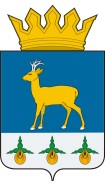 АДМИНИСТРАЦИЯ АРОМАШЕВСКОГО МУНИЦИПАЛЬНОГО РАЙОНАПОСТАНОВЛЕНИЕ29.05.2018                                                                                                   № 38с.АромашевоОб утверждении типовой формы соглашения (договора) о предоставлении субсидии из бюджета Аромашевского муниципального района  некоммерческим организациям, не являющимся муниципальными учреждениямиВ соответствии с Постановлением Правительства Российской Федерации от 07.05.2017 N 541 "Об общих требованиях к нормативным правовым актам, муниципальным правовым актам, регулирующим предоставление субсидий некоммерческим организациям, не являющимся государственными (муниципальными) учреждениями"Утвердить типовую форму соглашения (договора) о предоставлении субсидии из бюджета Аромашевского муниципального района  некоммерческим организациям, не являющимся муниципальными учреждениями, согласно приложению к настоящему постановлению.Настоящее постановление без приложения опубликовать в районной газете «Слава труду».Постановление и приложение к нему разместить на официальном сайте Аромашевского муниципального района в информационно-телекоммуникационной сети «Интернет».Контроль за исполнением постановления возложить на Таржеманову И.В.,  заместителя главы района по социальным вопросам.Глава района                                                                                                   И.А.ВласовПриложениек постановлению администрации Аромашевского муниципального района от 29.05.2018  N 38ТИПОВАЯ ФОРМАСОГЛАШЕНИЯ (ДОГОВОРА) О ПРЕДОСТАВЛЕНИИ ИЗ БЮДЖЕТА АРОМАШЕВСКОГО МУНИЦИПАЛЬНОГО РАЙОНАСУБСИДИИ НЕКОММЕРЧЕСКИМ ОРГАНИЗАЦИЯМ, НЕ ЯВЛЯЮЩИМСЯМУНИЦИПАЛЬНЫМИ УЧРЕЖДЕНИЯМИс.Аромашево"__" ____________ 20__ г.                       N _________________________  (дата заключения                                                                     (номер соглашениясоглашения (договора))                                                                (договора))Администрация Аромашевского муниципального района, именуемый  в  дальнейшем  "Главный  распорядитель  средств  бюджета Аромашевского муниципального района", в лице      (наименование должности руководителя Главного распорядителя     средств бюджета Аромашевского муниципального района или уполномоченного им лица)_____________________________________________________________________,                         (фамилия, имя, отчество)действующего на основании _____________________________________________________________________                              (положение об органе власти, доверенность,                                       приказ или иной документ)с одной стороны, и _____________________________________________________________________,                            (наименование некоммерческой организации)именуемый в дальнейшем "Получатель", в лице_____________________________________________________________________,         (наименование должности лица, представляющего Получателя)                         (фамилия, имя, отчество)действующего на основании_____________________________________________________________________,    (Устав некоммерческой организации, доверенность или иной документ)с  другой  стороны,  далее  именуемые "Стороны", в соответствии с Бюджетнымкодексом Российской Федерации,_____________________________________________________________________,   (наименование порядка о предоставлении субсидии из бюджета Аромашевского муниципального района  некоммерческим организациям, не являющимся государственными (муниципальными) учреждениями)утвержденным   постановлением  администрации Аромашевского муниципального района   от  "___"________  20__  N  ___ (далее - Порядок предоставления субсидии), заключили настоящее Соглашение (далее - Соглашение) о нижеследующем.                           I.  Предмет Соглашения    1.1. Предметом Соглашения является предоставление из бюджета Аромашевского муниципального района в 20__ году/20__ - 20__ годах субсидии на ______________________________________________________________________(наименование Получателя)         (указание цели предоставления субсидии)(далее  -  Субсидия)  по  кодам  классификации расходов бюджетов РоссийскойФедерации:  код  главного  распорядителя  средств бюджета Аромашевского муниципального района  ______________,  раздел ______________, подраздел ________________, целевая статья  ___________________, вид расходов _________________________ в рамках программы"____________________________________________________________________"/                        (наименование подпрограммы)                            II. Размер Субсидии    2.1.   Размер   Субсидии,   предоставляемой  из    бюджета Аромашевского муниципального района   в соответствии с Соглашением, составляет ____________ (_____________________)                                                        (сумма прописью)рублей, в том числе:    в 20___ году _____________ (_________________) рублей.                                 (сумма прописью)    в 20___ году _____________ (_________________) рублей.                                 (сумма прописью)    в 20___ году _____________ (_________________) рублей.                                 (сумма прописью)    2.2.  Порядок  расчета  размера Субсидии, предоставляемой на финансовоеобеспечение затрат, направленных на достижение цели, указанной в пункте 1.1Соглашения,  осуществляется   в   соответствии  с  Порядком  предоставлениясубсидии.III. Условия предоставления СубсидииСубсидия предоставляется при выполнении следующих условий:3.1. Предоставление Получателем документов, необходимых для предоставления Субсидии, в соответствии с Порядком предоставления субсидии.3.2. Направление Субсидии на финансовое обеспечение следующих расходов: _______________________________________.3.3. Запрет приобретения за счет полученных средств, предоставленных в целях финансового обеспечения затрат Получателя, иностранной валюты, за исключением операций, осуществляемых в соответствии с валютным законодательством Российской Федерации при закупке (поставке) высокотехнологичного импортного оборудования, сырья и комплектующих изделий, а также связанных с достижением целей предоставления указанных средств иных операций, определяемых в соответствии с Порядком предоставления субсидии.3.4. Направление Получателем на достижение целей, указанных в пункте 1.1 Соглашения, собственных и (или) привлеченных средств (заемные и кредитные средства, средства спонсоров и другие средства, полученные организацией со стороны, за исключением средств, полученных из бюджетов бюджетной системы Российской Федерации) в размере не менее __________ процентов общего объема потребности <2>.3.5. Согласие Получателя на осуществление Главным распорядителем средств бюджета Аромашевского муниципального района, предоставившим Субсидию, и органом государственного финансового контроля проверок соблюдения Получателем условий, целей и порядка предоставления Субсидии, в соответствии с пунктом 3 статьи 78.1 Бюджетного кодекса Российской Федерации.3.6. Достижение показателей, установленных пунктом 6.1.3 Соглашения.3.7 Иные условия <3>.IV. Порядок перечисления Субсидии4.1. Перечисление Субсидии осуществляется Главным распорядителем средств бюджета Аромашевского муниципального района в пределах утвержденных лимитов бюджетных обязательств, в соответствии с Порядком предоставления субсидии на счет Получателя, открытый в подразделениях расчетной сети Центрального банка Российской Федерации или кредитных организациях.V. Возврат Субсидии5.1. В случае если Получателем допущены нарушения условий предоставления Субсидии, нецелевое использование Субсидии, а также в иных случаях в соответствии с Порядком предоставления субсидии, Субсидия подлежит возврату в бюджет Аромашевского муниципального района в соответствии с Порядком предоставления субсидии.VI. Права и обязанности Сторон6.1. Главный распорядитель средств   бюджета Аромашевского муниципального района обязан:6.1.1. Рассмотреть в порядке и в сроки, установленные Порядком предоставления субсидии, представленные Получателем документы.6.1.2. Обеспечить предоставление Субсидии Получателю в порядке и при соблюдении Получателем условий предоставления Субсидии, установленных Порядком предоставления субсидии и Соглашением.6.1.3. Устанавливать:6.1.3.1. Показатели результативности в соответствии с Порядком предоставления субсидии <4>.6.1.3.2. Показатели результативности в соответствии с Соглашением <5>.6.1.3.3. Иные показатели <6>.6.1.4. Осуществлять оценку достижения Получателем показателей, установленных пунктом 6.1.3 Соглашения.6.1.5. Осуществлять контроль за соблюдением Получателем условий, целей и порядка предоставления Субсидии.6.1.6. В случае если Получателем не достигнуты значения показателей, установленных пунктом 6.1.3 Соглашения, применять штрафные санкции <7>.6.1.7. Выполнять иные обязательства <8>.6.2. Главный распорядитель средств   бюджета Аромашевского муниципального района вправе:6.2.1. Запрашивать у Получателя документы и материалы, необходимые для осуществления контроля за соблюдением условий предоставления Субсидии.6.2.2. Осуществлять иные права <9>.6.3. Получатель обязан:6.3.1. Обеспечить выполнение условий предоставления Субсидии, установленных Порядком предоставления субсидии и Соглашением, в том числе:6.3.1.1. Предоставить Главному распорядителю  средств  бюджета Аромашевского муниципального района документы, необходимые для предоставления Субсидии, определенные Порядком предоставления субсидии.6.3.1.2. Направлять средства Субсидии на финансовое обеспечение расходов, определенных в соответствии с пунктом 3.2 Соглашения.6.3.1.3. Не приобретать за счет полученных средств, предоставленных в целях финансового обеспечения затрат, иностранную валюту, за исключением операций, осуществляемых в соответствии с валютным законодательством Российской Федерации при закупке (поставке) высокотехнологичного импортного оборудования, сырья и комплектующих изделий, а также связанных с достижением целей предоставления указанных средств иных операций, определяемых в соответствии с Порядком предоставления субсидии.6.3.1.4. Направлять на достижение цели, указанной в пункте 1.1 Соглашения, собственные и (или) привлеченные средства в размере согласно пункту 3.4 Соглашения <10>.6.3.2. Своевременно обеспечить исполнение требований Главного распорядителя   средств  бюджета Аромашевского муниципального района, возникших в соответствии с пунктом 5.1 Соглашения.6.3.3. Обеспечить использование Субсидии в срок: _____________________.6.3.4. Обеспечить достижение значений показателей, установленных пунктом 6.1.3 Соглашения.6.3.5. Вести обособленный учет операций со средствами Субсидии.6.3.6. Предоставить Главному распорядителю средств  бюджета Аромашевского муниципального района:- отчет о достижении значений показателей результативности в сроки и по форме, установленные Порядком предоставления субсидии <11>.- отчет о достижении значений показателей результативности в сроки и по форме, установленные Соглашением <12>.- иные отчеты <13>.6.3.7. Выполнять иные обязательства <14>.6.4. Получатель вправе:6.4.1. Обращаться к Главному распорядителю средств  бюджета Аромашевского муниципального района за разъяснениями в связи с исполнением Соглашения.6.4.2. Осуществлять иные права <15>.VII. Ответственность Сторон7.1. В случае неисполнения или ненадлежащего исполнения своих обязательств по Соглашению Стороны несут ответственность в соответствии с действующим законодательством Российской Федерации.VIII. Заключительные положения8.1. Разногласия, возникающие между Сторонами в связи с исполнением Соглашения, урегулируются путем проведения переговоров. При недостижении согласия споры между Сторонами решаются в судебном порядке.8.2. Соглашение вступает в силу после его заключения Сторонами и действует до ____________ 20___ года/до исполнения Сторонами своих обязательств.8.3. Изменение Соглашения осуществляется по инициативе Сторон в письменной форме в виде дополнительного соглашения к Соглашению, которое является его неотъемлемой частью, и вступает в действие после его подписания Сторонами.8.4. Расторжение Соглашения возможно при взаимном согласии Сторон.8.5. Расторжение Соглашения в одностороннем порядке возможно по требованию Главного распорядителя   средств   бюджета Аромашевского муниципального района в случае недостижения Получателем значений показателей, установленных пунктом 6.1.3 Соглашения, при непредоставлении документов, предусмотренных Соглашением, при предоставлении недостоверных сведений в документах (под недостоверными сведениями понимается наличие в содержании представленных документов информации, не соответствующей действительности), или предоставлении документов, не соответствующих требованиям, предусмотренным Соглашением и (или) Порядком предоставления субсидии.8.6. Соглашение заключено Сторонами в _________ экземплярах, имеющих равную юридическую силу, по одному для каждой из Сторон.IX. Платежные реквизиты СторонX. Подписи Сторон--------------------------------<*> Под некоммерческими организациями в настоящей типовой форме понимаются некоммерческие организации (за исключением государственных (муниципальных) учреждений), не являющиеся исполнителями общественно полезных услуг.<1> Указывается в случае, когда Субсидия предоставляется в рамках   муниципальной программы  .<2> Данный пункт подлежит включению в случае, если это установлено Порядком предоставления субсидии.<3> Данный пункт подлежит включению в случае, если в соответствии с бюджетным законодательством Российской Федерации, Порядком предоставления субсидии установлены иные условия. Указываются конкретные условия.<4> Данный пункт подлежит включению в случае, если показатели результативности установлены Порядком предоставления субсидии.<5> Данный пункт подлежит включению в случае, если Порядком предоставления субсидии установлено право Главного распорядителя средств бюджета Аромашевского муниципального района устанавливать показатели результативности в Соглашении. Указываются конкретные показатели.<6> Данный пункт подлежит включению в случае, если Порядком предоставления субсидии установлено право Главного распорядителя средств бюджета Аромашевского муниципального района устанавливать иные показатели в Соглашении. Указываются конкретные показатели.<7> Данный пункт подлежит включению в случае, если это установлено Порядком предоставления субсидии.<8> Данный пункт подлежит включению в случае, если в соответствии с бюджетным законодательством Российской Федерации, Порядком предоставления субсидии установлены иные обязательства. Указываются конкретные обязательства.<9> Данный пункт подлежит включению в случае, если в соответствии с бюджетным законодательством Российской Федерации, Порядком предоставления субсидии установлены иные права. Указываются конкретные права.<10> Данный пункт подлежит включению в случае, если это установлено Порядком предоставления субсидии.<11> Данный пункт подлежит включению в случае, если срок и форма отчета о достижении значений показателей результативности устанавливаются в соответствии с Порядком предоставления субсидии.<12> Данный пункт подлежит включению в случае, если Порядком предоставления субсидии установлено право Главного распорядителя средств бюджета Аромашевского муниципального района устанавливать срок и форму отчета о достижении значений показателей результативности в Соглашении. Указывается срок, периодичность его представления. Форма отчета с указанием прилагаемых документов (при необходимости) прилагаются к Соглашению и являются его неотъемлемой частью.<13> Данный пункт подлежит включению в случае, если это установлено Порядком предоставления субсидии. Указываются конкретные отчеты, а также сроки, периодичность их представления. Формы отчетов с указанием прилагаемых документов (при необходимости) прилагаются к Соглашению и являются его неотъемлемой частью.<14> Данный пункт подлежит включению в случае, если в соответствии с бюджетным законодательством Российской Федерации, Порядком предоставления субсидии установлены иные обязательства. Указываются конкретные обязательства.<15> Данный пункт подлежит включению в случае, если в соответствии с бюджетным законодательством Российской Федерации, Порядком предоставления субсидии установлены иные права. Указываются конкретные права.Краткое наименование Главного распорядителя как получателя средств областного бюджетаПолучатель СубсидииНаименование Главного распорядителя как получателя средств областного бюджетаНаименование ПолучателяМесто нахождения: (юридический адрес)Место нахождения: (юридический адрес)Платежные реквизиты:Платежные реквизиты:Краткое наименование Главного распорядителя как получателя средств областного бюджетаКраткое наименование Главного распорядителя как получателя средств областного бюджетаКраткое наименование Получателя СубсидииКраткое наименование Получателя Субсидии__________/ (подпись)_______________________(ФИО)_____________/ (подпись)_____________________(ФИО)